Hale Koa Hotel 5:00 – No Host Cocktails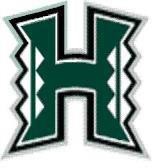 6:00 – Dinner BuffetName:  	Please Print ClearlyHome Ph:	Work Ph:  	Address:  	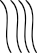 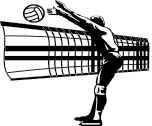 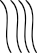 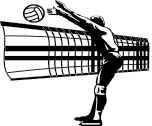 Street	City	ZipList names of those attending (include ages of any children under the age of 18):*In compliance with NCAA regulations regarding benefits to prospective Student-Athletes please answer the following question as some restrictions may applyAre any of your guests in grades 7-12?	YES	NO If you answered YES please complete Page 2 of this form 	Booster Club Members attending @ $70.00 each	= $  	(Children 0-3 no charge, 4-11 are $35.00, 12+ full price) 	Non-Booster Club Members attending @ $75.00 each	= $  	 	Registration after April 1, 2018 @ $75.00 each	= $  	 	Please accept my donation to the banquet	= $  	I/We would like to sponsor a player(s) 	Number of players @ $70.00 per player	= $  	TOTAL  = $  	─────────────────────────────────────────────────────────────────────────────────DEADLINE:   POSTMARK BY SATURDAY April 1, 2018─────────────────────────────────────────────────────────────────────────────────Please make check  payable to: UH FOUNDATION (Note Men’s Volleyball Banquet on memo line) Mail form to:  Men’s Volleyball (Banquet)c/o AKAPO Box 11719Honolulu, HI 96828Questions?	Contact Claire Ikehara at (808) 226-3964 or via email at kiddo@hawaii.rr.com 	OR	Joanne Mor at (808) 358-4656 or via email at joanne2375@gmail.comThe University of Hawai’i Foundation (UHF) receives, receipts, and holds funds raised by the Men’s Volleyball Booster Club. UHF is a registered 501(c)(3) charitable organization.Page 2*In compliance with NCAA regulations regarding benefits to prospective Student-Athletes please answer the following question as some restrictions may applyAre any of your guests in grades 7-12Thank You!The University of Hawai’i Foundation (UHF) receives, receipts, and holds funds raised by the Men’s Volleyball Booster Club. UHF is a registered 501(c)(3) charitable organization.NAMEGRADERELATIONSHIPe.g. John Parks8thSon